SweetcloverPlant Characteristics: Upright annual or biennial that grows up to 1.5 to 7 feet tall. Emergence time: 7 days Min. germination soil temp: 42oFAnnual or Perennial: AnnualSalinity Tolerant: pH 6.5 – 7.5Tolerances: Drought, heat, shade, and flooding/pondingCool or Warm season: Cool (mid-April to early October planting)The following goals for this species are ranked 0-4, 0=Poor, 1=Fair, 2=Good, 3=Very Good, 4=Excellent.Nitrogen Source: 4Nitrogen Scavenger: 1Soil Builder: 4Erosion Fighter: 3Lasting Residue: 3Weed Fighter: 3Grazing: 1Forage Harvest Value: 1Recommended Seeding Dates: April - OctoberPlanting Depth: ½ - 1 ½ inchMin. Seeding Rate (incorporated): 6 lbs./ac PLSMin. Seeding Rate (non-incorporated): 9 lbs./ac PLSTermination Options: Till and then apply herbicide  Other notes: Good forage for bees for honey production. White or Yellow flower. Resources:Midwest Cover Crops Field Guide-Midwest Cover Crop CouncilManaging Cover Crops Profitably-Sustainable Agriculture Research and EducationGreen Cover Seed-Soil Health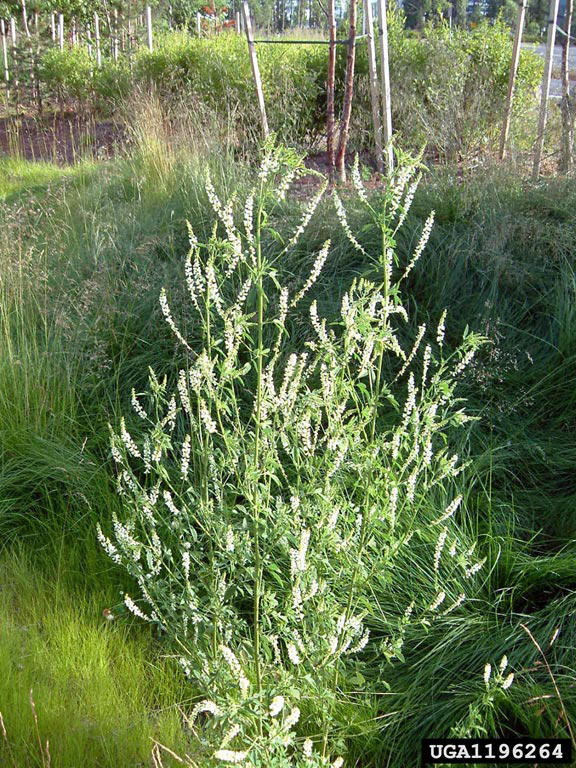 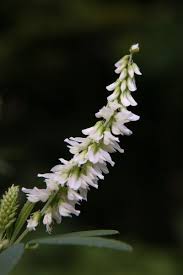 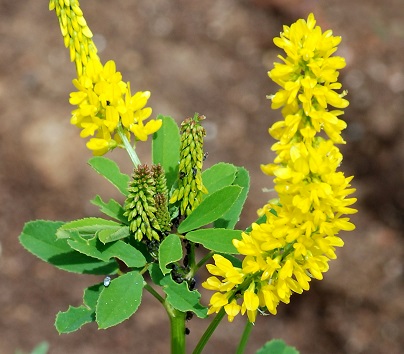 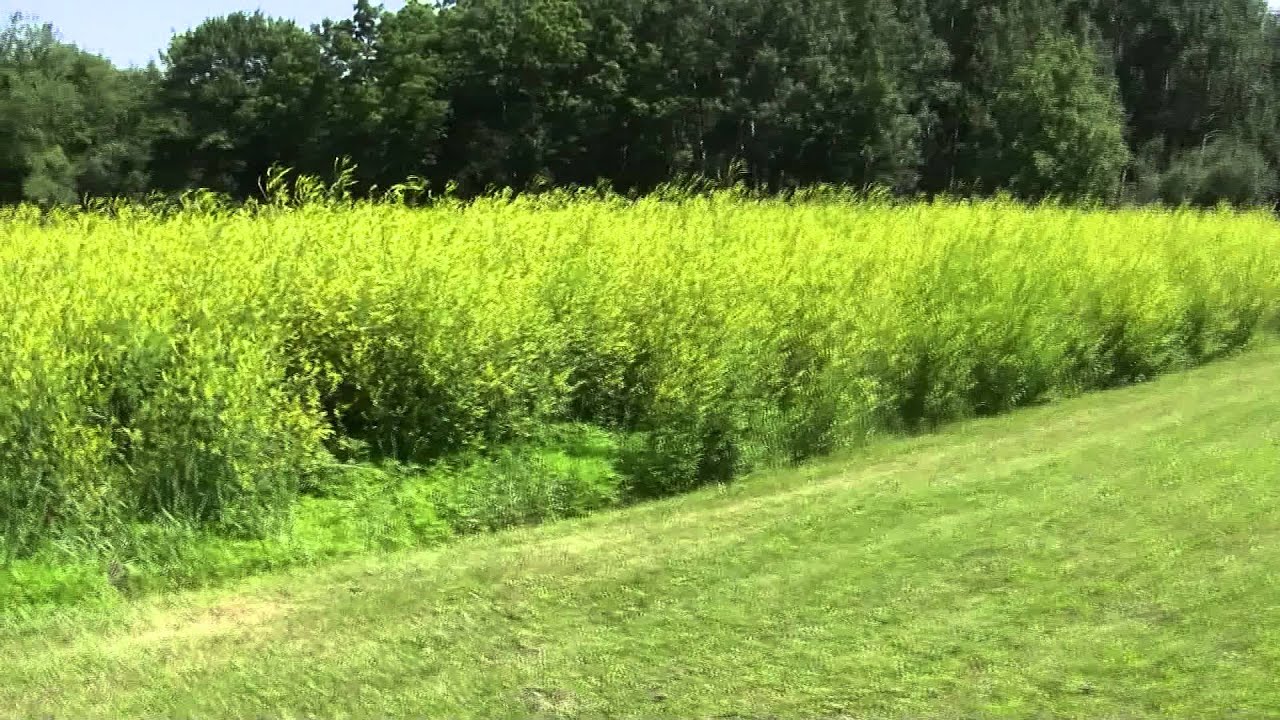 